TAREA 12
1er Grado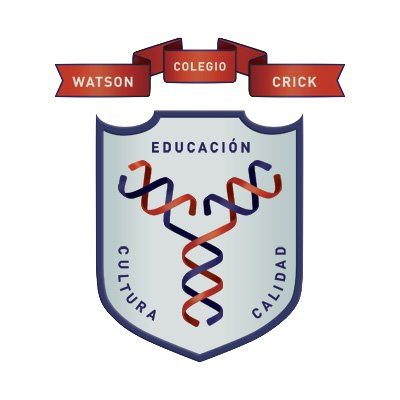 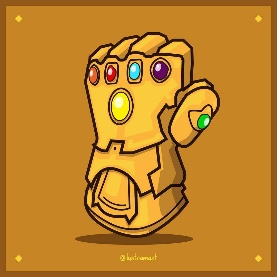 Informática	Indicaciones de las tareas	Realiza lo que se te solicita en las instruccionesRellena el recuadro del lado derecho, sin la información solicitada no será contada la tarea (La firma del padre es solo en documento impreso)Imprime el archivo, dáselo a firmar a tu padre o tutor y posteriormente pégalo en la libreta, después de la portada y los demás elementos.Las tareas se revisan y califican en la 2da clase de la semana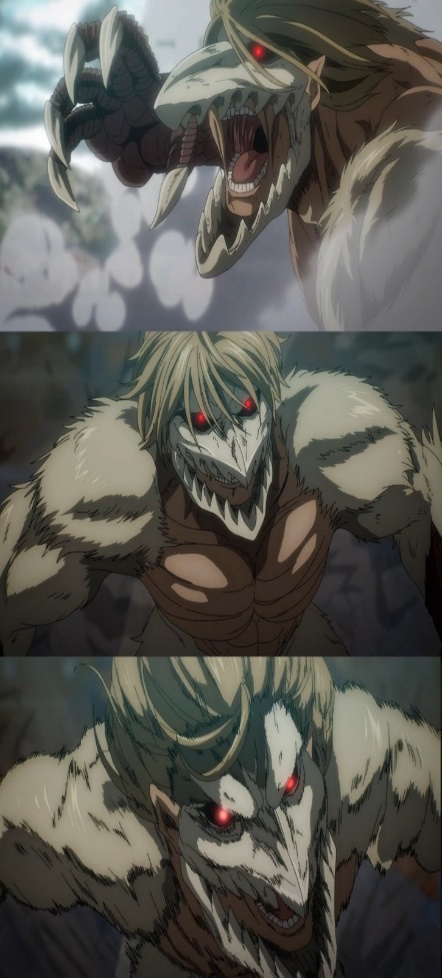 La gira de Taylor Swift, “Eras Tour” no solo moviliza gran cantidad de dinero y fans alrededor del mundo, sino que ha generado un enorme consumo de la red de datos móviles solo durante una noche de concierto. En general, el espectáculo de la cantante de “We are never getting back together” llegó a movilizar el equivalente a más de 11,560 horas de video en su evento con mayor tráfico de datos online. ¿A cuántos Gb sería equivalente dicha cantidad de horas de video?Específicamente el concierto de la cantante en el AT&T Stadium de Texas (Estados Unidos), generó contenido online acumulado equivalente a 30 Terabytes.Contemplando que 1 Foto de 12MP(megapíxeles) pesa 8MB, ¿Cuántas fotos se pueden llegar a subir en dicho concierto de Taylor?Contemplando que 1 minuto de Video en Full HD equivale a 130Mb ¿Cuánto tiempo en Video se pudo subir en el concierto de Taylor?Menciona 3 combinaciones entre fotos y video que se pudieron haber subido en el concierto, ejemplo: 5 fotos y 10 min de video (Es ejemplo).